Samodzielny Publiczny Zakład Opieki Zdrowotnej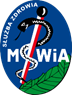 Ministerstwa Spraw Wewnętrznych i Administracji we Wrocławiuul. Ołbińska 32, 50 – 233 Wrocław Wrocław, dn. 07.10.2022r. Sygnatura postępowania: ZZ-ZP-2375 – 29/22             Dot.: przetargu nieograniczonego na dostawę aparatu rentgenowskiego kostno-płucnego wraz z pracami dostosowawczymi pracowni dla SPZOZ MSWiA we Wrocławiu przy ul. Ołbińskiej 32 - powtórkaWYJAŚNIENIA TREŚCI SWZDziałając na podstawie art. 135 ust.2 i 137 ust.1 ustawy Prawo zamówień publicznych z dnia 11 września 2019r. ( t.j.: Dz. U. z 2022 poz.1710 ze zm.), Samodzielny Publiczny Zakład Opieki Zdrowotnej Ministerstwa Spraw Wewnętrznych i Administracji we Wrocławiu zawiadamia, że wpłynął wniosek o wyjaśnienie treści specyfikacji warunków zamówienia dotyczący ww. postępowania:Pytanie nr 1Załącznik Nr 2a do SWZ – opis przedmiotu zamówienia – pkt. 23Prosimy o dopuszczenie aparatu o zakresie obrotu lampy wokół osi pionowej 138° / -200° (338°), sumarycznie jest to większy zakres niż wymagany +/-145° (290°). Dodatkowo w związku z faktem, że aparat ma zamontowany statyw płucny z jednej strony, to taka asymetria zapewnia większy zakres ustawień ekspozycji.
Odpowiedź na pytanie nr 1: Zamawiający nie przewiduje zmian w tym zakresie.Pytanie nr 2 Załącznik Nr 2a do SWZ – opis przedmiotu zamówienia – pkt. 25Prosimy o zmianę wartości prędkości wirowania anody do 8500 obr/min. Jest to standardowa, wysoka prędkość wirowania. Prędkości powyżej tej wartości są osiągane przy zasilaniu 60Hz, które nie występuje w Polsce. Wartość ta jest wartością wtórną do mocy ognisk. Tak więc w przypadku określenia mocy ognisk, nie ma konieczności określania prędkości wirowania anody.Odpowiedź na pytanie nr 2Zamawiający nie wyraża zgody i nie dokonuje zmiany w tym zakresie.Pytanie nr 3Załącznik Nr 2a do SWZ – opis przedmiotu zamówienia – pkt. 30Prosimy o dopuszczenie aparatu bez kamery zainstalowanej w kolimatorze. Nie jest to rozwiązanie powszechnie stosowane, co wpłynie na ilość uzyskanych ofert. Utrzymanie tego wymogu uniemożliwi nam złożenie ważnej oferty na aparat spełniający lub nawet przewyższający praktyczne wymagania Zamawiającego.Odpowiedź na pytanie nr 3Zamawiający nie przewiduje zmian w tym zakresie.Pytanie nr 4Załącznik Nr 2a do SWZ – opis przedmiotu zamówienia – pkt. 31Prosimy o dopuszczenie alternatywnego zestawu filtrów powszechnie używanego w radiografii, a mianowicie kolimatora umożliwiającego wybór następujących wartości:  0,2mmAl, 1mmAl+0,1mmCu, 1mmAl+0,2mmCu.Pozytywna odpowiedź Zamawiającego zwiększy krąg Wykonawców mogących ubiegać się o udzielenie niniejszego zamówienia.Odpowiedź na pytanie nr 4:Zamawiający dopuszcza proponowane rozwiązanie, pozostałe zapisy SWZ bez zmian.Pytanie nr 5Załącznik Nr 2a do SWZ – opis przedmiotu zamówienia – pkt. 51 i 70Prosimy o zweryfikowanie podanego wymogu. Według naszej wiedzy aktualnie detektory nie osiągają takiej wartości DQE dla 1pl/mm. Przeważnie wartość taka lub wyższa np. 70% (dla nowoczesnych detektorów) jest wymagana dla parametru 0 pl/mm.Odpowiedź na pytanie nr 5:Zamawiający podtrzymuje zapis i nie przewiduje zmian w tym zakresie.Pytanie nr 6Załącznik Nr 2a do SWZ – opis przedmiotu zamówienia – pkt. 61 i 73Prosimy o dopuszczenie systemu, gdzie czas wyświetlenia obrazu dochodzi do 6s. Jest to niewielka różnica czasowa, a wynika z zastosowania algorytmów poprawiających jakość obrazu oraz z większej rozdzielczości oferowanych detektorów co powoduje zwiększenie ilości danych do przesłania i przetworzenia.Odpowiedź na pytanie nr 6Zamawiający nie przewiduje zmian w tym zakresie.Pytanie nr 7Załącznik Nr 2a do SWZ – opis przedmiotu zamówienia – pkt. 71Prosimy o wykreślenie tego wymogu, gdyż w punkcie 64 Zamawiający dopuszcza detektor wbudowany na stałe, a takie rozwiązania z natury nie posiadają łączności WIFI.Odpowiedź na pytanie nr 7 Zamawiający nie wyraża zgody.Pytanie nr 8 Dotyczy Załącznika nr 2a do SWZ Aparat rtg stacjonarny pkt 62, 75Ponieważ Zamawiający dopuszcza detektor zabudowany w statywie (pkt 64) prosimy o potwierdzenie, że w przypadku zaoferowania zabudowanego detektora w statywie i bezprzewodowego w stole Zamawiający dopuszcza, aby bezprzewodowy detektor był ładowany tylko w szufladzie w stole bez podpinania kabla, a detektor zabudowany był na stałe podpięty do zasilania. W statywie, w przypadku zabudowanego detektora nie ma możliwości ładowania innego detektora. Negatywna odpowiedź uniemożliwi nam złożenie ważnej oferty.Odpowiedź na pytanie nr 8Zamawiający dopuszcza zaproponowane rozwiązanie.Pytanie nr 9Dotyczy Załącznika nr 2a do SWZ Aparat rtg stacjonarny pkt 71Czy Zamawiający poprawi oczywistą pomyłkę i dopisze: „(dotyczy tylko w przypadku przenośnego detektora)”, jak w punktach 68, 74, 76? Dopuszczony przez Zamawiającego detektor zabudowany w statywie (pkt 64) nie może być typu bezprzewodowego, jest za to na stałe podpięty do zasilania i skomunikowany z systemem stałym połączeniem. Negatywna odpowiedź uniemożliwi nam złożenie ważnej oferty.Odpowiedź na pytanie nr 9Zamawiający poprawia zapis i nadaje mu brzmienie: Detektor typu bezprzewodowego – WiFi (dotyczy w przypadku przenośnego detektora).Pytanie nr 10Dotyczy Załącznika nr 2a do SWZ Aparat rtg stacjonarny pkt 44  Czy Zamawiający dopuści stół który pozwala na obciążenie do 300 kg w przypadku pacjenta leżącego na środku blatu z zachowaniem ruchu góra/dół, z możliwością wykonywania ekspozycji, ale z ograniczonym ruchem wzdłuż i w poprzek , natomiast z maksymalnym obciążeniem wynoszącym 200 kg dla pacjenta siedzącego na skraju blatu? Ponieważ w opisie znajduje się fraza „z zachowaniem wszystkich funkcjonalności”, to pomimo rozdzielenia na obciążenie na środku i na brzegu stołu, może być ona przedmiotem odwołań po złożeniu ofert.  Odpowiedź na pytanie nr 10 Zamawiający dopuszcza  stół który pozwala na obciążenie do 300 kg w przypadku pacjenta leżącego na środku blatu z zachowaniem ruchu góra/dół, z możliwością wykonywania ekspozycji, ale z ograniczonym ruchem wzdłuż, natomiast z maksymalnym obciążeniem wynoszącym 200 kg dla pacjenta siedzącego na skraju blatu.Pytanie nr 11Dotyczy Załącznika nr 2a do SWZ Aparat rtg stacjonarny część Konsola sterowania oraz Stacja sterująca pkt 89-114Czy Zamawiający dopuszcza rozwiązanie w którym jako konsola sterowania oraz stacja sterująca jest używany jeden dotykowy monitor oraz niewielki panel do włączania/wyłączania aparatu oraz wyzwalania ekspozycji? Dzięki temu obsługa aparatu jest bardzo intuicyjna, a rejestracja pacjentów, ustawianie parametrów podczas badania oraz obróbka i rozsyłanie obrazów są dostępne z jednego miejsca. Negatywna odpowiedź uniemożliwi nam złożenie ważnej oferty.   Odpowiedź na pytanie nr 11Zamawiający dopuszcza zaproponowane rozwiązane o ile system spełnia pozostałe wymagania.Pytanie nr 12Dotyczy Załącznika nr 2a do SWZ Aparat rtg pkt 114Zamawiający wymaga możliwości wykonywania zdalnej diagnostyki, czy w Związku z tym Zamawiający zapewni łącze internetowe (o przepustowości min. 2Mbit/sec)  dla celów zdalnej diagnostyki serwisowej, które pozwoli stworzyć z aparatem rtg bezpieczne połączenie?Odpowiedź na pytanie nr 12Zapewnienie łączy leży po stronie Zamawiającego.Pytanie nr 13 Dot. zał. 4 do SWZ – wzoru umowy  par. 7 ust. 3Czy Zamawiający zaakceptuje termin zakończenia naprawy wynoszący 3 dni robocze, jeżeli do naprawy nie jest wymagany zakup części zamiennych za granicą? Dni robocze to dni pn-pt z wyłączeniem dni ustawowo wolnych od pracy.Odpowiedź na pytanie nr 13Tak, Zamawiający wyraża zgodę.Pytanie nr 14Dot. zał. 4 do SWZ – wzoru umowy  par. 7 ust. 4Prosimy o rezygnację z wymagania wymiany sprzętu, która uzasadniona jest faktem, że urządzenia takie jak objęte przedmiotowym postępowaniem składają się z setek i tysięcy części, oprogramowań i podzespołów. Wymiana całego urządzenia, w sytuacji kiedy konieczna jest wymiana jedynie konkretnej części lub podzespołu byłaby niezasadna tak pod względem ekonomicznym, jak również organizacyjnym, logistycznym i terminowym.Czy Zamawiający wyrazi zgodę na zamianę terminu na ustosunkowanie się Wykonawcy na 14 dni:„[…] Wykonawca nie ustosunkuje się do tego żądania w terminie 14 dni, uważa się, że żądanie to uznał za uzasadnione”?Odpowiedź na pytanie nr 14Zamawiający nie wyraża zgody na zmianę zapisuPytanie nr 15Dot. zał. 4 do SWZ – wzoru umowy  par. 7 ust. 5Prosimy o rezygnację z wymagania wymiany sprzętu, która uzasadniona jest faktem, że urządzenia takie jak objęte przedmiotowym postępowaniem składają się z setek i tysięcy części, oprogramowań i podzespołów. Wymiana całego urządzenia, w sytuacji kiedy konieczna jest wymiana jedynie konkretnej części lub podzespołu byłaby niezasadna tak pod względem ekonomicznym, jak również organizacyjnym, logistycznym i terminowym.Czy Zamawiający wyrazi zgodę na doprecyzowanie zapisu zgodnie z propozycją:„[…] Wykonawca zobowiązany jest do aktualizacji oprogramowania, jeżeli takowe będzie udostępnione oficjalnie przez producenta aparatu, na wszystkie oferowane składowe aparatury medycznej.”?Odpowiedź na pytanie nr 15 Zamawiający nie wyraża zgody na zmianę zapisuPytanie nr 16Dot. zał. 4 do SWZ – wzoru umowy  par. 7 ust. 11Czy Zamawiający potwierdzi, że wymagania dotyczące tego punktu zostaną spełnione jeżeli  wykonawca wystawi zamawiającemu raport serwisowy lub kartę pracy z opisem wykonanych czynności i wymienionymi częściami?Odpowiedź na pytanie nr 16Zamawiający potwierdza, że wymagania dotyczące wzoru umowy par. 7 ust 11 zostaną spełnione jeżeli  wykonawca wystawi zamawiającemu raport serwisowy lub kartę pracy z opisem wykonanych czynności i wymienionymi częściami.Pytanie nr 17Dot. zał. 4 do SWZ – wzoru umowy  par. 7 ust. 12Czy Zamawiający rozważy wykreślenie powyższego postanowienia?Uzasadnienie:Pozbawianie sprzętu wszelkich blokad dostępu musi być rozpatrywane przede wszystkim w kontekście zapewnienia bezpieczeństwa jego używania. Jeżeli bezpieczeństwo używania sprzętu po pozbawieniu go blokad nie jest priorytetem, powstaje ryzyko nieuprawnionej i nieprofesjonalnej ingerencji w urządzenie, co może mieć istotne negatywne skutki dla pacjentów.  Podmiot podejmujący się czynności serwisowych powinien w swoim zakresie zadbać o dostęp oraz kody serwisowe i ponosić odpowiedzialność związaną z ich użyciem. Uprzejmie informujemy, że kody serwisowe są powszechnie oferowane i dostarczane po cenach rynkowych na każde żądanie podmiotu wnioskującego o dostęp do nich.Odpowiedź na pytanie nr 17Zamawiający nie wyraża zgody na zmianę zapisu.Pytanie nr 18 Dot. zał. 4 do SWZ – wzoru umowy  par. 7 ust. 12W przypadku odpowiedzi negatywnej na powyższe pytanie czy Zamawiający akceptuje dostarczenie kodów dostępu do oprogramowania serwisowego po zakończeniu gwarancji podstawowej na urządzenie na każde życzenie Zamawiającego w ciągu maksymalnie 3 dni roboczych, ponieważ dla zapewnienia bezpiecznej eksploatacji urządzenia medycznego są one generowane na czas wykonywania naprawy i nie mogą być generowane „na przyszłość”? Prosimy o potwierdzenie, że intencją Zamawiającego jest uzyskanie kodów/haseł/kluczy serwisowych lub innych zabezpieczeń sprzętowych (m.in. dongli), których uzyskanie, po podpisaniu stosownego protokołu przekazania, umożliwi Zamawiającemu dostęp wyłącznie do oprogramowania serwisowego niezbędnego z technicznego punktu widzenia w celu wykonywania regulacji, testowania oraz serwisu/ utrzymania przedmiotowego urządzenia.Dodatkowo prosimy o potwierdzenie, że Zamawiający będzie wymagał od potencjalnych podmiotów świadczących pogwarancyjne usługi serwisowe podpisania z Wykonawcą stosownej umowy licencji, która przeniesie wszelkie ryzyka i odpowiedzialności wynikające ze stosowania oprogramowania serwisowego na podmiot świadczący usługi serwisowe.Odpowiedź na pytanie nr 18Zamawiający potwierdza, że intencją Zamawiającego jest uzyskanie kodów/haseł/kluczy serwisowych lub innych zabezpieczeń sprzętowych (m.in. dongli), których uzyskanie, po podpisaniu stosownego protokołu przekazania, umożliwi Zamawiającemu dostęp wyłącznie do oprogramowania serwisowego niezbędnego z technicznego punktu widzenia w celu wykonywania regulacji, testowania oraz serwisu/ utrzymania przedmiotowego urządzenia.Zamawiający nie przewiduje żądania od potencjalnych podmiotów świadczących pogwarancyjne usługi serwisowe podpisania z Wykonawcą stosownej umowy licencji, która przeniesie wszelkie ryzyka i odpowiedzialności wynikające ze stosowania oprogramowania serwisowego na podmiot świadczący usługi serwisowePytanie nr 19Dot. zał. 4 do SWZ – wzoru umowy Par. 6 ust. 4Czy Zamawiający wyrazi zgodę na dodanie poniższego zapisu:„Strony zastrzegają sobie prawo do dochodzenia odszkodowania uzupełniającego przenoszącego wysokość kar umownych do wysokości rzeczywiście poniesionej szkody, Wykonawca ponosi bez ograniczeń umownych odpowiedzialność w zakresie, w jakim bezwzględne przepisy prawa nie pozwalają na zmianę lub ograniczenie odpowiedzialności odszkodowawczej. W pozostałym zakresie łączna odpowiedzialność odszkodowawcza Wykonawcy wynikająca z umowy lub pozostająca z nią w związku, niezależnie od podstaw prawnych dochodzonego roszczenia  ograniczona jest do wartości umowy netto. Wykonawca nie ponosi odpowiedzialności za utracone korzyści, utratę przychodów, utracone dane, utratę zysków, utratę możliwości eksploatacji, przerwy w pracy, koszty kapitałowe, odszkodowania i kary umowne płacone przez Zamawiającego swoim kontrahentom”?Przedmiotowa prośba uzasadniona jest coraz szerszą międzynarodową praktyką, w której standardem są klauzule ograniczające odpowiedzialność odszkodowawczą Wykonawcy, w kontekście coraz powszechniejszej zasady, że odpowiedzialność Wykonawcy nie powinna przekraczać określonej części wynagrodzenia umownego Wykonawcy (min. klauzule takie funkcjonują w umowach Banku Światowego). Pragniemy zauważyć, że ograniczenie odpowiedzialności do konkretnej kwoty i do sytuacji, w których wystąpiła bezpośrednia strata Zamawiającego pozwoli na zaoferowanie znacznie niższej ceny, a wyznaczony pułap kar umownych i łącznej kwoty odpowiedzialności odszkodowawczej są i tak wystarczającym czynnikiem „motywującym” Wykonawcę do należytego, w tym terminowego wykonania umowy. Odpowiedź na pytanie nr 19Zamawiający nie wyraża zgody.Pytanie nr 20Dot. wzoru umowy powierzenia danych osobowych par. 4 ust. 1 i 2Mając na uwadze oczekiwany przez Państwa standard usług serwisowych, w tym krótkie czasy reakcji i naprawy, globalne koncerny wykorzystują do świadczenia tych usług spółki ze swoich grup kapitałowych, w szczególności spółki będące producentami urządzeń (które mogą mieć siedzibę poza EOG) – z ich unikalną wiedzą o danym produkcie/urządzeniu. Ewentualny dostęp do danych na urządzeniach zawsze odbywa się z poszanowaniem zasad wynikających z RODO. W związku z tym, czy Zamawiający wyrazi zgodę na zastąpienie ustępów 1 i 2 poniższymi zapisami?:Podmiot przetwarzajacy może zlecić podprzetwarzającym („podwykonawca przetwarzający dane”) realizację określonych czynności w zakresie przetwarzania danych. Podprzetwarzający mogą przetwarzać dane osobowe wyłącznie w celu realizacji czynności, w odniesieniu do których dane osobowe zostały przekazane Podmiotowi przetwarzającemu, i nie mogą przetwarzać danych osobowych w żadnych innych celach. W przypadku zlecenia czynności podprzetwarzającym przez Podmiot przetwarzający, podprzetwarzający będą podlegać pisemnym zobowiązaniom w zakresie ochrony danych, zapewniających co najmniej taki sam poziom ochrony, jaki określono w niniejszej umowie. Wykaz podprzetwarzających, którym Podmiot przetwarzający obecnie zleca czynności, jest dostępny pod adresem ……………………………….Administrator Danych niniejszym upoważnia Podmiot przetwarzający do zlecania czynności podmiotom ujętym w wykazie jako podprzetwarzającym.Zlecenie czynności lub zastąpienie podprzetwarzającego dodatkowym podmiotem uznaje się za zatwierdzone, jeżeli Podmiot przetwarzający poinformuje Administratora danych o takim fakcie z wyprzedzeniem, a Administrator danych nie zgłosi zastrzeżeń do Podmiotu przetwarzającego w formie pisemnej, w tym w formie elektronicznej, w terminie 3 miesięcy od otrzymania takich informacji. W przypadku zgłoszenia zastrzeżeń przez administratora danych, Administrator Danych przedstawi Podmiotowi przetwarzającemu szczegółowe informacje o przyczynach zastrzeżeń. Po zgłoszeniu zastrzeżeń Podmiot przetwarzający może według własnego uznaniazaproponować innego podprzetwarzającego w miejsce odrzuconego podprzetwarzającego; lubpodjąć działania w celu rozwiązania problemów zgłoszonych przez Administratora danych, które wyeliminują jego zastrzeżenia.W przypadku niewykonania przez podprzetwarzającego ciążących na nim obowiązków w zakresie ochrony danych, Podmiot przetwarzający - zgodnie z postanowieniami dotyczącymi odpowiedzialności w umowie głównej - ponosi pełną odpowiedzialność wobec Administratora danych za wykonanie zobowiązań ciążących na podprzetwarzającym. W przypadku zlecenia przez Podmiot przetwarzający czynności podprzetwarzającemu z państwa trzeciego (spoza UE/EOG), Podmiot przetwarzający stosuje mechanizmy przesyłania danych zgodne z art. 44 i nast. RODO. W szczególności, Podmiot przetwarzający w wystarczający sposób zabezpiecza wdrożenie odpowiednich środków technicznych i organizacyjnych w taki sposób, aby przetwarzanie danych spełniało wymagania RODO, zapewnia ochronę praw zainteresowanych osób, których dane dotyczą, prowadzi rejestr transferów danych i dokumentację stosownych zabezpieczeń.W przypadku, gdy Podmiot przetwarzający zapewnia wystarczające zabezpieczenia np. na mocy standardowych klauzul umownych zgodnie z decyzją Komisji Europejskiej lub standardowych klauzul ochrony danych zgodnie z art. 46 („standardowe klauzule ochrony danych”), Administrator Danych niniejszym udziela Podmiotowi przetwarzającemu pełnomocnictwa do zawarcia takich standardowych klauzul ochrony danych w imieniu i na rzecz Administratora danych. Ponadto, Administrator danych udziela Podmiotowi przetwarzającemu wyraźnej zgody na reprezentowanie odpowiedniego podprzetwarzającego przy zawieraniu takich standardowych klauzul ochrony danych. Odpowiedź na pytanie nr 20 Zamawiający nie wyraża zgody.Pytanie nr 21Dotyczy Załącznika nr 2b do SWZ Opis przedmiotu zamówienia – pozostałe warunki pkt. 10Prosimy o doprecyzowanie, że chodzi o czas przestoju związany z awarią uniemożliwiającą całkowitą pracę aparatu i potwierdzoną przez serwis w raporcie serwisowym lub karcie pracy. Inne, nieuzasadnione rozumienie przedmiotowej sytuacji mogłoby prowadzić do przedłużenia gwarancji również w przypadku przestoju spowodowanego np.: niewłaściwą bądź nieumiejętną obsługą czy czynnikami losowymi.Odpowiedź na pytanie nr 21Zamawiający potwierdza, że chodzi o czas przestoju związany z awarią pracę aparatu i potwierdzoną przez serwis w raporcie serwisowym lub karcie pracy, pozostałe zapisy SWZ bez zmian.Pytanie nr 22Dotyczy Załącznika nr 2b do SWZ Opis przedmiotu zamówienia – pozostałe warunki pkt. 15Czy Zamawiający zaakceptuje termin zakończenia naprawy wynoszący 3 dni robocze, jeżeli do naprawy nie jest wymagany zakup części zamiennych za granicą?Prosimy o doprecyzowanie dni roboczych jako: dni pn-pt w godzinach 8-17 z wyłączeniem dni ustawowo wolnych od pracy.Odpowiedź na pytanie nr 22Zamawiający potwierdza i jednocześnie doprecyzowuje dni robocze rozumiane jako: dni pn-pt w godzinach 8-17 z wyłączeniem dni ustawowo wolnych od pracy.Zamawiający nie wyraża zgody na zmianę zapisów.Pytanie nr 23Dot. zał. 4 do SWZ – wzoru umowy Par. 8 ust. 4Czy Zamawiający wyrazi zgodę na dodanie poniższego zapisu:„Odstąpienie od Umowy powinno nastąpić w formie pisemnej pod rygorem nieważności. Oświadczenie o odstąpieniu z przyczyn wskazanych w ust. 2 powyżej winno być poprzedzone pisemnym wezwaniem do należytego wykonania umowy i wyznaczeniem terminu dodatkowego”?Tego rodzaju wcześniejsze wezwanie – w formie pisemnej i z wyznaczeniem odpowiedniego terminu - Wykonawcy do należytego wykonania umowy, zanim dojdzie do odstąpienia od umowy - które jest „najdrastyczniejszą” (nadzwyczajną) formą rozwiązania problemów występujących w trakcie wykonywania umowy - jest wskazaną, powszechną i należytą praktyką występującą tak na rynku umów prywatnych, jak i umów publicznych.Odpowiedź na pytanie nr 23Zamawiający nie wyraża zgody na zmianę zapisów.Pytanie nr 24Dot. zabezpieczenia należytego wykonania umowyCzy Zamawiający oczekuje ważności 30% zabezpieczenia należytego wykonania umowy do upływu okresu gwarancji i rękojmi na cały aparat, czy na lampę (jeśli ten okres będzie dłuższy)? Odpowiedź na pytanie nr 24Tak, decyduje dłuższy okres.Pytanie nr 25Dot. okresu gwarancji i rękojmi – par. 7 ust. 1 wzoru umowyCzy Zamawiający potwierdza, że okres gwarancji i rękojmi jest taki sam i jest równy okresowi gwarancji zadeklarowanemu w ofercie Wykonawcy? W SWZ Zamawiający punktuje zaoferowany okres gwarancji, a w par. 7 wzoru umowy jest mowa o okresie rękojmi – prosimy o ujednolicenie zapisów umowy z wymogami SWZ. Prosimy o wprowadzenie stosownego zapisu do wzoru umowy zgodnie z propozycją:„Wykonawca udziela Zamawiającemu rękojmi i gwarancji za wady fizyczne i prawne aparatury medycznej na okres……, z tym zastrzeżeniem, że okres rękojmi i gwarancji lampy wynosi ……….. licząc od daty podpisania bez uwag protokołu zdawczo- odbiorczego, o którym mowa w § 2 ust. 7 Umowy.”Odpowiedź na pytanie nr 25Intencją Zamawiającego nie jest skrócenie okresu rękojmi, jeśli Wykonawca zaoferuje krótszy okres gwarancji, niż rękojmia przysługująca na podstawie przepisów ogólnie obowiązujących. Stąd zmianie ulega zapis § 7 ust. 1 umowy i przyjmie następującą treść:Wykonawca udziela Zamawiającemu gwarancji za wady fizyczne i prawne aparatury medycznej na okres …., z tym zastrzeżeniem że okres gwarancji lampy wynosi …… licząc od daty podpisania bez uwag protokołu zdawczo-odbiorczego, o którym mowa w § 2 ust. 7 Umowy.Pytanie nr 26Dotyczy zabezpieczenia należytego wykonania umowyCzy Zamawiający zaakceptuje zapisy wzoru gwarancji zabezpieczenia należytego wykonania umowy zgodnie z załącznikiem?Odpowiedź na pytanie nr 26Zamawiający wyraża zgodę na zastosowanie zapisu wzoru gwarancji, jeżeli wystawi taką gwarancję osobno na 70% zabezpieczenia zwracanego po wykonaniu umowy i osobno na 30% zabezpieczenia zwracanego po wygaśnięciu rękojmi/gwarancji. Zamawiający zastrzega jednak, że akceptacji będzie podlegała jeszcze ostateczna treść gwarancji po wypełnieniu.Pytanie nr 27Dotyczy zabezpieczenia należytego wykonania umowyProsimy o potwierdzenie, że 30% zabezpieczenia ma zostać postawione na okres rękojmi i gwarancji wskazany w par. 7 ust. 1 wzoru umowy (brany pod uwagę do terminu zakończenia zabezpieczenia będzie dłuży z wskazanych okresów – gwarancja i rękojmia dla aparatury lub lampy).Odpowiedź na pytanie nr 27Zgodnie z § 12 ust. 6 umowy zwrot 30% zabezpieczenia nastąpi po upływie okresu rękojmi i gwarancji. Jeśli te okresy będą różne, to zwrot będzie możliwy po upływie dłuższego okresu.Pytanie nr 28Dotyczy zabezpieczenia należytego wykonania umowyZwracamy uwagę, że we wzorze umowy  Zamawiający przewiduje pozostawienie 30% zabezpieczenia na okres rękojmi i gwarancji, zaś przedstawiony w zał 6 do SWZ wzór takiej redukcji nie przewiduje. Prosimy Zamawiającego o uzupełnienie wzoru lub potwierdzenie, że Wykonawca we własnym zakresie może takiej modyfikacji dokonaćOdpowiedź na pytanie nr 28Zamawiający potwierdza, że zabezpieczenie wynoszące 30 % obejmuje również załącznik numer 6 do SWZ.   Pytanie nr 29Dotyczy zał. Nr 2b do SWZ punkt 19 oraz zał. Nr 4 §1 punkt 3: prosimy o  stanowisko czy i ewentualnie  które pomieszczenia pracowni należy wyremontować , a jeśli tak, to w jakim dokładnie zakresie i standardzie  (np. wyrównanie ścian, wyrównanie różnic w poziomach posadzki, wymiana opraw oświetleniowych, wymiana lamp bakteriobójczych, wymiana wykładzin itp.).Odpowiedź na pytanie nr 29Zamawiający informuje, że przetarg dotyczy zakupu aparatu RTG a nie remontu pracowni RTG. Zamawiający będzie wymagał wykonania napraw uszkodzeń zabrudzeń powstałych z winy Wykonawcy Zamawiający jednocześnie informuje, że w przypadku uszkodzenia wykładziny w pomieszczeniu wymagał będzie wymiany wykładziny w pomieszczeniu a nie naprawę poprzez wklejanie łat. W przypadku stwierdzenia uszkodzenia drzwi z osłonami ołowianymi Zamawiający będzie wymagał wymiany wszystkich drzwi w pomieszczeniu w celu ujednolicenia z parametrami nie gorszymi nie obecna stolarka drzwiowa. Analogicznie dotyczy to oświetlenia, malowania pomieszczenia, malowania konstrukcji nośnej etc.Pytanie nr 30W §1 pkt3 umowy Zamawiający żąda naprawy jedynie tych elementów, których Wykonawca będzie zmuszony ingerować w trakcie montażu aparatu, prosimy o potwierdzenie powyższego.Odpowiedź na pytanie nr 30 Zamawiający będzie wymagał wykonania napraw uszkodzeń zabrudzeń powstałych z winy Wykonawcy Zamawiający jednocześnie informuje, że w przypadku uszkodzenia wykładziny w pomieszczeniu wymagał będzie wymiany wykładziny w pomieszczeniu a nie naprawę poprzez wklejanie łat. W przypadku stwierdzenia uszkodzenia drzwi z osłonami ołowianymi Zamawiający będzie wymagał wymiany wszystkich drzwi w pomieszczeniu w celu ujednolicenia z parametrami nie gorszymi nie obecna stolarka drzwiowa. Analogicznie dotyczy to oświetlenia, malowania pomieszczenia, malowania konstrukcji nośnej etc.Pytanie nr 31Prosimy Zamawiającego o potwierdzenie, że w zakres przedmiotu zamówienia  nie wchodzi wymiana jakichkolwiek elementów stolarki drzwiowej, okiennej, RTG a także demontaże istniejącego wyposażenia RTG – żaluzje, przepust. Odpowiedź na pytanie nr 31Zamawiający informuje, że przetarg dotyczy zakupu aparatu RTG a nie remontu pracowni RTG. Zamawiający będzie wymagał wykonania napraw uszkodzeń zabrudzeń powstałych z winy Wykonawcy Zamawiający jednocześnie informuje, że w przypadku uszkodzenia wykładziny w pomieszczeniu wymagał będzie wymiany wykładziny w pomieszczeniu a nie naprawę poprzez wklejanie łat. W przypadku stwierdzenia uszkodzenia drzwi z osłonami ołowianymi Zamawiający będzie wymagał wymiany wszystkich drzwi w pomieszczeniu w celu ujednolicenia z parametrami nie gorszymi nie obecna stolarka drzwiowa. Analogicznie dotyczy to oświetlenia, malowania pomieszczenia, malowania konstrukcji nośnej etc.Pytanie nr 32Prosimy o udostepnienie  aktualnego projektu osłon radiologicznych  . Odpowiedź na pytanie nr 32Zamawiający przekaże projekt osłon stałych wybranemu Wykonawcy po rozstrzygnięciu przetargu.Pytanie nr 33Prosimy o  informację  na temat ilości badań  na zmianę/ dobę / tydzień  , jakie  planuje wykonywać Zamawiający  z użyciem nowego aparatu .  Informacja jest niezbędna dla  oceny , czy aktualne elementy ochronne w pracowni są wystarczające. Odpowiedź na pytanie nr 33Zamawiający informuje, że projekt osłon stałych leży po stronie zamawiającego.Pytanie nr 34Prosimy o potwierdzenie, że  w  sytuacji, gdy  elementy ochrony radiologicznej okażą się niewystarczające,  wymiana ich   nie będzie obowiązkiem Wykonawcy. Odpowiedź na pytanie nr 34Potwierdzamy ze w sytuacji, gdy  elementy ochrony radiologicznej okażą się niewystarczające,  wymiana ich nie będzie obowiązkiem Wykonawcy, jednakże w przypadku uszkodzenia elementów ochrony radiologicznej, które mogą skutkować  zwiększoną wartością mocy dawki od zakładanej usunięcie uszkodzeń będzie po stronie dostawcy.Pytanie nr 35Prosimy o rezygnację z  wymogu dostarczenia decyzji Państwowego Wojewódzkiego Inspektora Sanitarnego na  uruchomienie pracowni RTG  oraz na stosowanie przedmiotu zamówienia. Wykonawca dostarczy wszelkie niezbędne dokumenty dotyczące aparatu oraz  wynikające z zobowiązania wykonania prac adaptacyjnych   konieczne do odbioru przez PWIS.  Aparat RTG  oraz pracownia wymagają  zezwolenia na użytkowanie wydanego przez Państwowy Wojewódzki Inspektorat Sanitarny, jednak formalnie stroną wnioskującą do PWIS jest zgodnie z przepisami właściciel i użytkownik aparatu, a nie dostawca . Również dokumenty stanowiące załącznik do wniosku tylko w części dotyczą aparatu i są w gestii dostawcy sprzętu. W związku z powyższym prosimy o zmianę wykreślenie z §2 punkt 8 słowa „oraz decyzję WSSE we Wrocławiu dopuszczającą aparat RTG do użytkowania” oraz  w całości  podpunkt f §2 punkt 9 podpunkt 1f. Odpowiedź na pytanie nr 35 Zamawiający wykreśla z projektu umowy § 2, ust. 9 pkt f.Pytanie nr 36Prosimy o potwierdzenie, że instalacja wentylacji pracowni rtg jest sprawna i nie spełnia  aktualne przepisy . Prosimy o udostepnienie aktualnego protokołu pomiarów skuteczności  (ilości wymian /h)    wentylacji. Odpowiedź na pytanie nr 36Zamawiający informuje, że wentylacja w pomieszczeniach RTG jest sprawna i była montowana w wraz z przystosowaniem pomieszczeń do pracowni RTG. Obecnie Zamawiający prowadzi postępowanie dotyczący wykonania pomiarów skuteczności wentylacji. Po zakończeniu wyboru wykonawcy i wykonaniu pomiarów ww. protokoły zostaną udostępnione wykonawcy.Pytanie nr 37Prosimy Zamawiającego o potwierdzenia, że w zakres prac nie wchodzą jakiekolwiek roboty związane z instalacją wentylacji mechanicznej i klimatyzacji.Odpowiedź na pytanie nr 37Zamawiający wymaga aby Wykonawca dostarczył aparat RTG wraz z elementami dodatkowymi w celu prawidłowego funkcjonowania aparatu RTG. W związku z  powyższym Zamawiający wymaga aby Wykonawca odbył wizję lokalną i sam ocenił jakie elementy dodatkowe konieczne są w celu prawidłowego funkcjonowania oferowanego aparatu.Pytanie nr 38Rozdział 3.8 - W związku z wymogiem uczestniczenia Wykonawcy w wizji lokalnej – czy Zamawiający uzna za wystarczający udział Wykonawcy w wizji lokalnej do unieważnionego postępowania nr  ZZ-ZP-2375-25/22? Wykonawca uczestniczył w wizji lokalnej w dniu 10 sierpnia 2022. Odpowiedź na pytanie nr 38Zamawiający wymaga odbycia wizji lokalnej w związku z powstaniem nowego postępowania przetargowego.Pytanie nr 39Dotyczy załącznik nr 2a do SWZ, LAMPA RENTGENOWSKA, pkt. 23Zwracamy się do Zamawiającego z prośbą o dopuszczenie do postępowania aparatu spełniającego wymóg zakresu obrotu lampy wokół osi poziomej przynajmniej +/- 100 stopni, ale posiadającego zakres obrotu wokół osi pionowej wynoszący +180/-135 stopni. Zwracamy uwagę, że całkowity proponowany zakres obrotu (315 stopni)  jest większy od wymaganego jak również na fakt, że brakujący zakres jest nieduży (10 stopni), tylko w jednym kierunku, i nie będzie miał wpływu na własności kliniczne aparatu.Pozytywna odpowiedź pozwoli nam na zaoferowanie najnowocześniejszych rozwiązań na rynku aparatów rentgenowskich.Odpowiedź na pytanie nr 39Zamawiający nie wyraża zgody.Pytanie nr 40Dotyczy załącznik nr 2a do SWZ, LAMPA RENTGENOWSKA, pkt. 28Zwracamy uwagę Zamawiającego, że tak zdefiniowane wymaganie nie określa jasno konieczności posiadania przez oferowany aparat wyświetlacza dotykowego na lampie RTG służącego do sterowania funkcjami aparatu. Wyświetlacz taki znacząco usprawnia pracę Elektroradiologa oraz skraca proces badania (na przykład poprzez możliwość wyboru pacjenta z listy roboczej, zmianę protokołu badania, dostosowanie parametrów ekspozycji bez konieczności powrotu do sterowni aparatu). Im większa przekątna wyświetlacza tym bardziej rozbudowane są jego funkcjonalności a ich rozlokowanie bardziej ergonomiczne.Proponujemy zatem wprowadzenie modyfikacji w tym punkcie wymagań technicznych:Pozytywna odpowiedź pozwoli nam na zaoferowanie najnowocześniejszych rozwiązań na rynku aparatów rentgenowskich.Odpowiedź na pytanie nr 40Zamawiający dopuszcza proponowane rozwiązanie, ale nie wprowadza zmian w SWZ.Pytanie nr 41Dotyczy załącznik nr 2a do SWZ, KOLIMATOR, pkt. 38Zwracamy uwagę Zamawiającego, że w punkcie 11 dotyczącym generatora dopuścił rozwiązanie kalkulujące dawkę bez konieczności instalacji komory DAP w kolimatorze. Prosimy o potwierdzenie, że Zamawiający uzna wymaganie za spełnione w przypadku uzyskania przez  światło lokalizatora pola jasności minimum 160 luksów (mierzona w odległości 100 cm) bez zamontowanej komory DAP, która nie jest konieczna w przypadku rozwiązania wyposażonego w system kalkulacji dawki.Odpowiedź na pytanie nr 41Zamawiający potwierdza, że uzna wymaganie za spełnione w przypadku uzyskania przez  światło lokalizatora pola jasności minimum 160 luksów (mierzona w odległości 100 cm) bez zamontowanej komory DAP, która nie jest konieczna w przypadku rozwiązania wyposażonego w system kalkulacji dawki.Pytanie nr 42Dotyczy załącznik nr 2a do SWZ, STÓŁ RTG, pkt. 44Zwracamy uwagę Zamawiającego, że tak zdefiniowane wymaganie nie tylko wskazuje na preferencję rozwiązania jednego, konkretnego pruducenta aparatów rentgenowskich ale także znacząco ogranicza funkcjonalności stołu do badań. Proces przygotowania i ułożenia pacjenta, zwłaszcza bariatrycznego, zawsze obejmuje konieczność wystąpienia obciążenia brzegów stołu a wartość 200kg może okazać się nie wystarczająca. Proponujemy zatem wprowadzenie modyfikacji w tym punkcie wymagań technicznych:Odpowiedź na pytanie nr 42Zamawiający nie wprowadza proponowanej modyfikacji w tym punkcie.Pytanie nr 43Dotyczy załącznik nr 2a do SWZ, STÓŁ RTG, pkt. 49Zwracamy się do Zamawiającego z prośbą o dopuszczenie do postępowania aparatu posiadającego minimalną wysokość blatu stołu od podłogi w pozycji poziomej ≤ 58 [cm]. Stół posiada szeroki zakres ruchu góra – dół, swoją maksymalną wysokością wyraźnie przekraczając parametr wymagany przez Zamawiającego.Pozytywna odpowiedź pozwoli na zaoferowanie najnowocześniejszych rozwiązań dostępnych na rynku.Odpowiedź na pytanie nr 43Zamawiający  nie wyraża zgody.Pytanie nr 44Dotyczy załącznik nr 2a do SWZ, DETEKTOR CYFROWY DR - STÓŁ, pkt. 52, DETEKTOR CYFROWY DR – STATYW, pkt. 65Zwracamy uwagę Zamawiającego, że rozmiar pojedynczego piksela detektora ma decydujące znaczenie dla wydajności i dokładności obrazowania oraz ma bezpośredni wpływ na możliwość odwzorowania niewielkich obiektów i struktur – im mniejsza wielkość piksela tym lepszą rozdzielczość uzyskanego obrazu otrzymujemy. Dobrana odpowiednio do zastosowań klinicznych wielkość piksela pozwala na uzyskanie właściwego balansu między ilością szumu a wartościami diagnostycznymi obrazu. Wnioskujemy zatem o modyfikację tego punktu SWZ i obniżenie wymaganej wartości:Odpowiedź na pytanie nr 44Zamawiający nie wprowadza proponowanej modyfikacji w tym punkcie.Pytanie nr 45Dotyczy załącznik nr 2a do SWZ, DETEKTOR CYFROWY DR - STATYW, pkt. 64Zwracamy uwagę Zamawiającego na omyłkę pisarską w definiowaniu tego punktu wymagań technicznych. W punkcie 71. Zamawiający słusznie wymaga wyposażenia statywu w detektor typu bezprzewodowego – pozwala to na większą elastyczność w wyborze rozmiaru detektora do konkretnych zastosowań oraz pełną wymienialność detektorów pomiędzy stołem i statywem, co zapewnia ciągłość pracy aparatu na przykład w przypadku potencjalnej awarii jednego z detektorów. Jednocześnie w punkcie 64. Zamawiający dopuszcza detektor wbudowany na stałe w statywie – co wzajemnie się wyklucza. Wnioskujemy zatem o poprawkę tej omyłki:Odpowiedź na pytanie nr 45Zamawiający nie wprowadza proponowanej modyfikacji w tym punkcie.Pytanie nr 46Dotyczy załącznik nr 2a do SWZ, STATYW, pkt. 77Zwracamy uwagę Zamawiającego, że w przypadku zastosowań aparatu do badań kończyn dolnych, im niżej może znaleźć się lampa RTG oraz środek statywu (będącego w pozycji pionowej) od podłogi tym większa ergonomia pracy technika RTG oraz ograniczenie konieczności stosowania dodatkowych elementów w postaci podnóżków czy schodków. Wnioskujemy zatem o modyfikację tego punktu SWZ i obniżenie wymaganej wartości:Odpowiedź na pytanie nr 46Zamawiający nie wprowadza proponowanej modyfikacji w tym punkcie.Pytanie nr 47Dotyczy załącznik nr 2a do SWZ, ZAWIESZENIE SUFITOWE, pkt. 87, 88Prosimy o potwierdzenie, że wymagane zakresy ruchu dotyczą zakresów możliwych do osiągnięcia zgodnie z danymi produktowymi oferowanego modelu aparatu. W warunkach rzeczywistej instalacji zakres ten może być ograniczony przez dodatkowe elementy znajdujące się na suficie lub poprzez wymiary samego pomieszczenia.Odpowiedź na pytanie nr 47Zamawiający nie przewiduje zmian w tym zakresie, pozostawia punkt bez zmian.Pytanie nr 48Dotyczy załącznik nr 2b do SWZ, INNE, pkt. 23Prosimy Zamawiającego o potwierdzenie, że uzna wymaganie ze spełnione w przypadku zaoferowania aparatu znajdującego się w Klasie 1 zabezpieczenia przed porażeniem prądem elektrycznym, o stopniu zabezpieczenia typu B.Odpowiedź na pytanie nr 48Zamawiający wyraża zgodę na zaoferowanie aparatu znajdującego się w Klasie 1 zabezpieczenia przed porażeniem prądem elektrycznym o stopniu zabezpieczenia typu B, pozostałe zapisy zgodnie z SWZ.Pytanie nr 49Dotyczy załącznik nr 2b do SWZ, INNE, pkt. 25W związku z wymogiem przeprowadzenia szkolenia personelu medycznego w zakresie obsługi, potwierdzonego certyfikatem - dla fizyków medycznych – w zakresie obsługi aparatu rtg w celu wykonania testów podstawowych, uzyskania obrazów nieprzetworzonych RAW oraz uzyskania analizy zdjęć odrzuconych prosimy Zamawiającego o potwierdzenie, że oferowany w postępowaniu aparat powinien posiadać możliwość wyświetlenia, dodatkowej obróbki i eksportu obrazów nieprzetworzonych RAW na konsoli aparatu.Odpowiedź na pytanie nr 49Zamawiający potwierdza, że wymaga szkolenia z RAW jedynie w sytuacji, kiedy oferowany aparat posiada taką funkcję. Dostęp do obrazów nieprzetworzonych RAW nie jest wymaganą cechą aparatu RTG w postępowaniu.Pytanie nr 50Dotyczy załącznik nr 2b do SWZ pkt. 7-8Prosimy Zamawiającego o doprecyzowanie, jakimi konkretnie wolnymi licencjami dysponuje?W zakresie SWZ wymagana jest integracja z PACS Synektik S. A. na poziomie Image Storage (archiwizacja wykonanych obrazów) oraz query/retrive (Załącznik nr 2a do SWZ, Stacja sterująca/Stacja technika, pkt 108) oraz integracja z Kamsoft RIS/HIS.Odpowiedź na pytanie nr 50Zamawiający posiada aktualnie integrację między programem RIS a PACS oraz posiada 8 wolnych licencji do integracji aparatu z PACS. RIS nie powinien wymagać dodatkowych integracji, ponieważ to system PACS integruje się z RIS, a nie APARAT z RIS.Pytanie nr 51Prosimy Zamawiającego o określenie, czy za zrobienie projektu osłon stałych będzie odpowiedzialny Wykonawca?Odpowiedź na pytanie nr 51Za wykonanie projektu osłon stałych odpowiedzialny jest Zamawiający.Pytanie nr 52Jeśli tak to prosimy Zamawiającego o przekazanie obecnego projektu osłon stałych i  przekazanie danych kontaktowych do Inspektora Ochrony Radiologicznej Zamawiającego oraz potwierdzenie, że Wykonawca otrzyma od Zamawiającego wszystkie niezbędne dane do tego projektu.Odpowiedź na pytanie nr 52Zamawiający przekaże projekt osłon stałych wybranemu Wykonawcy po rozstrzygnięciu przetargu.Pytanie nr 53Czy Zamawiający potwierdza, że złożenie wniosku o Wydanie zezwolenia na uruchomienie pracowni RTG oraz uruchomienie i stosowanie aparatów RTG zgodnie z Ustawa Prawo atomowe (Dz.U. z 2018 r., poz. 792, z późn. zm.) oraz rozporządzenia wykonawcze do ustawy leży po stronie kierownika jednostki organizacyjnej ubiegającej się o uruchomienie pracowni rtg oraz uruchomienie i stosowanie aparatu rtg?Odpowiedź na pytanie nr 53Zamawiający potwierdza, że złożenie wniosku o Wydanie zezwolenia na uruchomienie pracowni RTG oraz uruchomienie i stosowanie aparatów RTG zgodnie z Ustawa Prawo atomowe (Dz.U. z 2018 r., poz. 792, z późn. zm.) oraz rozporządzenia wykonawcze do ustawy leży po stronie Zamawiającego.Pytanie nr 54Zwracamy się z prośbą o potwierdzenie, iż czas który jest niezbędny na uzyskanie zezwolenia na uruchomienie pracowni RTG (od momentu złożenia wniosku do momentu uzyskania zezwolenia) nie będzie liczony w ramach terminu przewidzianego na realizację zadania. Chcielibyśmy zwrócić uwagę, iż ani Zamawiający ani Wykonawca nie ma wpływu na czas wydania decyzji administracyjnych.Odpowiedź na pytanie nr 54Zamawiający potwierdza, że czas który jest niezbędny na uzyskanie zezwolenia na uruchomienie pracowni RTG (od momentu złożenia wniosku do momentu uzyskania zezwolenia) nie będzie liczony w ramach terminu przewidzianego na realizację zadania. Złożenie wniosku będzie możliwe po otrzymaniu testów odbiorczych i specjalistycznychPytanie nr 55Jeśli uzyskanie decyzji WSSE dopuszczającej aparat RTG będzie leżało po stronie wykonawcy to prosimy Zamawiającego o potwierdzenie , że Zamawiający udzieli Wykonawcy stosownego upoważnienia do przeprowadzenia niezbędnych czynności w WSSE prowadzących do uzyskania tej zgody, które zostanie zaakceptowane przez WSSE.Odpowiedź na pytanie nr 55Uzyskanie decyzji WSSE dopuszczającej aparat RTG znajduje się po stronie Zamawiającego.Pytanie nr 56Prosimy zamawiającego o zgodę na rozprowadzenie w pracowni niezbędnych przewodów przy pomocy koryt natynkowych ściennych. Odpowiedź na pytanie nr 56Zamawiający dopuszcza montaż przewodów przy pomocy koryt natynkowych ściennych. W przypadku prowadzenia instalacji w korytach Zamawiający wymaga w celu ujednolicenia wymiany pozostałych koryt w pomieszczeniu.Pytanie nr 57Prosimy Zamawiającego o wyjaśnienie stwierdzenia „ingerencji w konstrukcję nośną aparatu RTG” z § 1 punkt 3, myślnik 2. Wykonawca planuje w miejscu obecnych łączeń między podkonstrukcją nośną a szynami aparatu analogicznie umiejscowić swoje szyny do nowego aparatu RTG. Czy tego typu prace są tożsame z ingerencją w konstrukcję nośną aparatu i skutkują pomalowaniem całej konstrukcji nośnej?Odpowiedź na pytanie nr 57Zamawiający informuje, że w przypadku montażu jakiekolwiek dodatkowych elementów nośnych musi być to wykonane na podstawie dokumentacji projektowej opracowanej przez projektanta posiadającego stosowne uprawnienia. Ponadto według Zamawiającego tego typu prace są tożsame z ingerencją w konstrukcję nośna aparatu i skutkują pomalowaniem całej konstrukcji systemową farbą antykorozyjną przy czym grubość warstwy farby podkładowej powinna wynosić minimum 40um, grubość farby nawierzchniowej minimum 40um.Pytanie nr 58W związku z tym, że po usunięciu starego aparatu RTG na istniejącej wykładzinie pozostaną po nim ślady – przebarwienia oraz ewentualne otwory po kotwieniu – czy Zamawiający oczekuje wymiany wykładziny w całym pomieszczeniu by uzyskać jednolity wygląd podłogi czy dopuszcza jej wymianę jedynie w miejscach występowania przebarwień lub uszkodzeń i czy Zamawiający dopuszcza wystąpienie różnic w kolorach starej i nowej wykładziny?Odpowiedź na pytanie nr 58Zamawiający oczekuje wymiany wykładziny w całym pomieszczeniu by uzyskać jednolity wygląd podłóg. Zamawiający przypomina, że wykładzina musi posiadać parametry wymagane dla pomieszczeń pracowni RTG.Pytanie nr 59Czy w przypadku braku ingerencji w oświetlenie pomieszczeń Wykonawca nie jest zobowiązany do wymiany oświetlenia na LED w pracowni RTG?Odpowiedź na pytanie nr 59Zamawiający informuje, że w przypadku braku ingerencji w oświetlenie nie będzie wymagał wymiany oświetlenia na LED. Jednocześnie Zamawiający informuje, że w przypadku jakichkolwiek uszkodzeń dotychczasowego oświetlenia będzie wymagał ujednolicenia lamp i wymiany wszystkich lamp w pomieszczeniu na oświetlenie LEDPytanie nr 60Proponowane przez Wykonawcę urządzenie w celu sprawnego funkcjonowania powinno być w pomieszczeniu schładzanym przez klimatyzację typu split. Prosimy Zamawiającego o potwierdzenie, że zakup oraz montaż urządzenia chłodzącego jest po stronie Wykonawcy.Odpowiedź na pytanie nr 60Zamawiający wymaga aby Wykonawca dostarczył aparat RTG wraz z elementami dodatkowymi w celu prawidłowego funkcjonowania aparatu RTG.Pytanie nr 61Prosimy Zamawiającego o potwierdzenie, że zgadza się na ulokowanie zewnętrznej jednostki chłodzącej na gruncie zaraz pod oknem będącym w pomieszczeniu badań. Jeśli nie, prosimy o wskazanie innego proponowanego miejsca na jednostkę zewnętrzną.Odpowiedź na pytanie nr 61Zamawiający informuje, że działka nr 147, Samodzielnego Publicznego Zakładu opieki Zdrowotnej Ministerstwa Spraw Wewnętrznych, wpisanego do rejestru zabytków decyzja nr A/248/477/Wm z dnia 30. 05.1992 roku Ponadto ww. działka znajduje się na obszarze „Rejonu placu św. Macieja”, wpisanym do rejestru zabytków decyzją nr A/1576/402/Wm. Teren znajduje się także na obszarze ujętym w Gminnej Ewidencji Zabytków (zgodnie z Zarządzeniem nr 12549/14 Prezydenta Wrocławia z dnia 24 listopada 2014 r.). W związku z powyższym Wykonawca zobowiązany jest do postepowania zgodnie z obowiązującymi przepisami. Jednocześnie Zamawiający informuje, że nie wyraża zgody na montaż jednostki zewnętrznej wewnątrz budynku.Pytanie nr 62Prosimy o potwierdzenie, że w obecnej pracowni Zamawiającego doprowadzone jest zasilanie o mocy przyłączeniowej potrzebnej do zasilenia nowego aparatu tj. około 100 kVA.Odpowiedź na pytanie nr 62Zamawiający wymaga przed złożeniem oferty odbycia przez Wykonawcę wizji lokalnej podczas której można założyć analizator mocy na potrzebny czas aby sprawdzić moc przyłączeniowąPytanie nr 63Prosimy o podanie parametrów kabla zasilającego istniejący aparat RTG ( typ, przekrój, ilość żył, długość do rozdzielni głównej, i datę jego instalacji) Odpowiedź na pytanie nr 63Zamawiający wymaga przed złożeniem oferty odbycia przez Wykonawcę wizji lokalnej podczas której Zamawiający wskaże Wykonawcy instalację zasilającą RTG.Pytanie nr 64Prosimy Zamawiającego o potwierdzenie, że istniejące instalacje elektryczne nie podlegają modernizacji – jedynie w zakresie przeróbek niezbędnych do poprawnego funkcjonowania nowego aparatu RTG.Odpowiedź na pytanie nr 64Zamawiający wymaga przed złożeniem oferty odbycia przez Wykonawcę wizji lokalnej podczas której Wykonawca będzie mógł ocenić czy istniejące instalacje elektryczne nie podlegają modernizacji.Pytanie nr 65Prosimy Zmawiającego o informację czy wentylacja w pomieszczeniach przeznaczonych na pracownię RTG jest sprawna, spełnia wymogi obowiązujących przepisów i nie podlega modernizacji podczas realizowania zadania.Odpowiedź na pytanie nr 65Zamawiający informuje, że wentylacja w pomieszczeniach RTG jest sprawna. Układ wentylacji mechanicznej był dedykowany do pracowni RTG.Pytanie nr 66Prosimy o udostępnienie aktualnych pomiarów wentylacji z planem rozmieszczenia kratek wentylacyjnych nawiewnych i wywiewnych wraz z podaniem ich wydajności.Odpowiedź na pytanie nr 66Zamawiający informuje, ze kopia pomiarów wentylacji zostanie przekazana Wykonawcy podczas wizji lokalnej.Pytanie nr 67Prosimy Zamawiającego o potwierdzenie, że instalacja komputerowa, nie podlega modernizacji, wymianie i jest sprawna i dostępna w miejscu instalacji konsoli ( stacji technika) nowego aparatu RTG. W innym przypadku prosimy o opis prac do wykonania.Odpowiedź na pytanie nr 67Sprzęt komputerowy znajduje się w miejscu technika, posiada Windows 7 32bit oraz jest dostęp do internatu.Pytanie nr 68Prosimy Zamawiającego o podanie danych kontaktowych do personelu IT, z którym Wykonawca będzie mógł uzgodnić parametry techniczne podłączenia nowego aparatu RTG do systemów PACS i RIS Zamawiającego.Odpowiedź na pytanie nr 68Kierownik Sekcji Informatyki Damian Fedorczuk tel. 728 999 964Pytanie nr 69Prosimy Zamawiającego i informację czy przed udostępnieniem pomieszczenia RTG Wykonawcy Zamawiający przeprowadzi dekontaminację aparatu RTG we własnym zakresie czy ten obowiązek będzie spoczywał na wykonawcy?Odpowiedź na pytanie nr 69Zamawiający informuje, ze obowiązek dekontaminacji będzie spoczywał na Wykonawcy.Pytanie nr 70Prosimy o wskazanie drogi transportu od miejsca rozładunku do pomieszczenia, w którym ma zostać zainstalowany aparat RTG.Odpowiedź na pytanie nr 70Zamawiający wymaga przed złożeniem oferty odbycia przez Wykonawcę wizji lokalnej podczas której Zamawiający wskaże możliwe drogi transportu na terenie Szpitala. Jednocześnie Zamawiający informuje, że będzie wymagał wykonania napraw uszkodzeń zabrudzeń powstałych z winy Wykonawcy w trakcie dostawy i montażu aparatu RTG. Dotyczy to napraw posadzek (uzupełnienie ubytków, wymianę wykładziny w pomieszczeniach, a nie naprawę poprzez wklejanie łat), wymianę stolarki drzwiowej, okiennej, naprawę dźwigu osobowego, instalacji elektrycznej oraz sanitarnej. W przypadku stwierdzenia uszkodzenia drzwi z osłonami ołowianymi Zamawiający będzie wymagał wymiany wszystkich drzwi w pomieszczeniu w celu ujednolicenia z parametrami nie gorszymi nie obecna stolarka drzwiowa. Analogicznie dotyczy to oświetlenia, malowania pomieszczeń etc.Pytanie nr 71Prosimy o potwierdzenie, że Zamawiający nie będzie wymagał od Wykonawcy żadnych prac związanych z ochroną P.POŻ w budynku.Odpowiedź na pytanie nr 71Zamawiający informuje, że będzie wymagał wykonania prac związanych z ochroną p.poż np. w zakresie wykonania zabezpieczeń przeciwpożarowych przejść instalacyjnych rur, kabli elektrycznych i teletechnicznych, które Wykonawca będzie.Pytanie nr 72Prosimy Zamawiającego o potwierdzenie, że będzie wymagał by szkolenie aplikacyjne dla techników i lekarzy z obsługi aparatu RTG odbyło się po uzyskaniu zgody WSSE na uruchomienie pracowni natomiast szkolenie dla fizyków medycznych i innych zainteresowanych  – w zakresie obsługi aparatu rtg oraz w celu wykonania testów podstawowych, uzyskania obrazów nieprzetworzonych RAW oraz uzyskania analizy zdjęć odrzuconych w ustalonym z Zamawiającym terminie po uruchomieniu urządzenia.Odpowiedź na pytanie nr 72Zamawiający potwierdza, że szkolenie aplikacyjne dla techników i lekarzy z obsługi aparatu RTG odbędzie się po uzyskaniu zgody WSSE w terminie uzgodnionym pomiędzy Zamawiającym a Wykonawcą. Zamawiający potwierdza, że szkolenie dla innych osób z personelu, w tym fizyków medycznych odbędzie się w terminie ustalonym pomiędzy Zamawiającym a Wykonawcą, po uruchomieniu urządzenia.
Ponadto Zamawiający informuje, że wymaga szkolenia z RAW jedynie w sytuacji, kiedy oferowany aparat posiada taką funkcję. Dostęp do obrazów nieprzetworzonych RAW nie jest wymaganą cechą aparatu RTG w postępowaniu. Zamawiający pragnie również zauważyć, że w Opisie Przedmiotu Zamówienia mowa jest o statystyce zdjęć odrzuconych, nie o analizie badań odrzuconych, która stanowi odrębne pojęcie w rozumieniu polskiego prawa.Pytanie nr 73Dotyczy wzoru umowy §4 ust. 2: Prosimy o skrócenie terminu płatności do 30 dni od daty otrzymania przez Zamawiającego prawidłowo wystawionej przez Wykonawcę faktury VAT.Odpowiedź na pytanie nr 73Zamawiający nie przewiduje zmian w tym zakresie, pozostawia punkt bez zmian.Pytanie nr 74Dotyczy wzoru umowy §6 ust. 1 pkt 4: W naszej opinii zaproponowana kara umowna jest rażąco wysoka. Przyjęło się, że na rynku wyrobów medycznych wynosi ona ok. 0,1% wartości przedmiotu umowy za każdy dzień zwłoki. W związku z tym proponujemy zmianę treści punktu 4 tak, aby kara umowna naliczana była za dzień zwłoki.Odpowiedź na pytanie nr 74Zamawiający nie przewiduje zmian w tym zakresie, pozostawia punkt bez zmian.Pytanie nr 75Dotyczy wzoru umowy §6 ust. 1 pkt 8: W naszej opinii zaproponowana kara umowna jest rażąco wysoka. W związku z tym proponujemy, aby obniżyć karę umowną, określoną w ust. 1.8  do poziomu 10% wynagrodzenia brutto Wykonawcy.Odpowiedź na pytanie nr 75Zamawiający nie przewiduje zmian w tym zakresie, pozostawia punkt bez zmian.Pytanie nr 76Dotyczy wzoru umowy §6 ust. 2: Czy Zamawiający wyrazi zgodę, aby maksymalna wysokość kar, których mogą dochodzić strony wynosiła max. 20% wartości wynagrodzenia brutto umowy?Odpowiedź na pytanie nr 76Zamawiający nie przewiduje zmian w tym zakresie, pozostawia punkt bez zmian.Pytanie nr 77Dotyczy wzoru umowy §6 ust. 3: Prosimy o usunięcie postanowienia § 6 ust. 4 projektu umowy uprawniającego Zamawiającego do potrącania kar umownych z wynagrodzeniem wykonawcy. Postanowienie takie narusza zasadę równowagi stron i proporcjonalności.  Ponadto zwracamy uwagę, iż w obecnej sytuacji związanej z COVID-19 przepisy prawa wprost zakazują Zamawiającemu dokonywania tego typu potrąceń. Zgodnie bowiem z art. 15r¹ ustawy o szczególnych rozwiązaniach związanych z zapobieganiem, przeciwdziałaniem i zwalczaniem covid-19, innych chorób zakaźnych oraz wywołanych nimi sytuacji kryzysowych z dnia 2 marca 2020 r. (Dz.U. z 2020 r. poz. 374, ze zm.) w okresie obowiązywania stanu zagrożenia epidemicznego albo stanu epidemii ogłoszonego w związku z COVID-19, i przez 90 dni od dnia odwołania stanu, który obowiązywał jako ostatni, Zamawiający nie może potrącić kary umownej zastrzeżonej na wypadek niewykonania lub nienależytego wykonania umowy o zamówienie publiczne z wynagrodzenia wykonawcy lub z innych jego wierzytelności, a także nie może dochodzić zaspokojenia z zabezpieczenia należytego wykonania tej umowy, o ile zdarzenie, w związku z którym zastrzeżono tę karę, nastąpiło w okresie obowiązywania stanu zagrożenia epidemicznego albo stanu epidemii.Odpowiedź na pytanie nr 77Zamawiający nie wyraża zgody na zmianę umowy i wskazuje, że będzie ona realizowana przy uwzględnieniu obowiązujących przepisów prawa.Pytanie nr 78Dotyczy wzoru umowy §7 ust. 1 Mając na względzie fakt, iż rękojmia jest instytucją niedostosowaną do specyfiki urządzeń medycznych i w związku z tym standardem staje się ograniczanie lub wyłączanie rękojmi w zamian za udzielenie Zamawiającym gwarancji trwającej co najmniej tyle, ile okres rękojmi, na lepszych i dogodniejszych dla Zamawiających warunkach wykonywania uprawnień z gwarancji, Wykonawca proponuje dodanie zdania drugiego do § 7 ust. 1 i wskazanie, że uprawnienie do odstąpienia  od umowy w ramach realizacji uprawnień z tytułu rękojmi zostaje wyłączone. Wskazujemy, że Zamawiającemu przysługują szerokie uprawnienia gwarancyjne na zasadach określonych umową, gwarantujące zapewnienie Zamawiającego należytej opieki serwisowej w przypadku wystąpienia awarii sprzętu, a wręcz zapewnia naprawę wszelkich usterek i nieprawidłowości w działaniu sprzętu na dogodnych dla Zamawiającego warunkach. Możliwość jednoczesnej realizacji uprawnień z tytułu rękojmi wiąże się z ryzykiem możliwości odstąpienia od umowy przez Zamawiającego, co – szczególnie w przypadku charakteru sprzętu będącego przedmiotem umowy – jawi się jako szczególnie niecelowe. W związku z  tym, w naszej ocenie, zasadne jest wyłączenie prawa do odstąpienia na podstawie rękojmi, które stanowi dodatkowe ryzyko dla Wykonawcy, a rezygnacja z którego dla Zamawiającego nie będzie stanowiła istotnego zmniejszenia jego praw wynikających z Umowy. Proponujemy więc dodanie zdania drugiego o następującej treści:„Strony zgodnie wyłączają prawo do odstąpienia od umowy w oparciu o przepisy Kodeksu cywilnego dotyczące rękojmi.Odpowiedź na pytanie nr 78Zamawiający nie przewiduje zmian w tym zakresie, pozostawia punkt bez zmian.Pytanie nr 79Dotyczy wzoru umowy §7 ust. 3 oraz Załącznik nr 2b do swz pkt. 15: Czy Zamawiajacy wyrazi zgodę, aby termin wymagany na usunięcie wad i usterek niewymagających wymiany części wynosił maksymalnie do 3 dni roboczych?Odpowiedź na pytanie nr 79Zamawiający nie wyraża zgody na zmianę zapisuPytanie nr 80Dotyczy wzoru umowy §7 ust. 4: Czy Zamawiajacy wyrazi zgodę na następującą modyfikację zapisu umowy: „Jeśli Zamawiający w ramach rękojmi zażąda usunięcia wady aparatury medycznej, a Wykonawca nie ustosunkuje się do tego żądania w terminie 7 dni, uważa się, że żądanie to uznał za uzasadnione”.Odpowiedź na pytanie nr 80Zamawiający nie wyraża zgody na zmianę zapisu.Pytanie nr 81Dotyczy wzoru umowy § 7 ust. 3 : Jak rozumiemy Zamawiający chce uzyskać gwarancję jakości tj. dotyczącą jakości produktu i dotyczącą „wad tkwiących w produkcie”. Gwarant nie powinien jednocześnie odpowiadać za sytuacje, gdy awaria spowodowana została okolicznościami wynikającymi z działań podmiotów trzecich. Objęcie takich usterek gwarancją może prowadzić do istotnego zwiększania ceny usługi gdyż Wykonawca będzie musiał wziąć na siebie dużo większe ryzyko (zwłaszcza, że Zamawiający dopuszcza wykonywanie napraw u innego dostawcy). Nie jest możliwe także uwzględnienie gwarancji, gdy szkoda powstała wskutek nieprawidłowo obsługiwania lub serwisowania urządzenia (przez następcę wykonawcy). Prosimy o doprecyzowanie w/w okoliczności, który odzwierciedla zakres gwarancji jakości a jednocześnie przyjęte rynkowo standardy wyłączające/ograniczające ryzyko Wykonawcy i dodanie do par. 7 ust. 3 kolejnego zdania o następującej treści: „Gwarancja jakości określona niniejszą umową nie obejmuje awarii/usterek wynikających z:a) niewłaściwego użytkowania urządzenia, w szczególności niezgodnie z jego przeznaczeniem lub instrukcją użytkowania lub najnowszą instrukcją serwisową;b) mechanicznego uszkodzenia urządzenia, powstałego z przyczyn leżących po stronie Zamawiającego lub osób trzecich i wywołane nimi wady;c) jakiejkolwiek bezprawnej ingerencji osób trzecich lub Zamawiającego, w szczególności przeróbek lub zmian konstrukcyjnych;d) uszkodzenia spowodowane zdarzeniami noszącymi znamiona siły wyższej (pożar, powódź, zalanie itp.),e) normalnego zużycia rzeczy.”Odpowiedź na pytanie nr 81Zamawiający wprowadza modyfikację w tym punkcie poprzez doprecyzowanie okoliczności wyłączających odpowiedzialność Wykonawcy i wprowadza nową treść w brzmieniu:„Gwarancja jakości określona niniejszą umową nie obejmuje awarii/usterek wynikających z:a) niewłaściwego użytkowania urządzenia, w szczególności niezgodnie z jego przeznaczeniem lub instrukcją użytkowania lub instrukcją serwisową o ile znane one były Zamawiającemu przed powstaniem awarii/usterki;b) mechanicznego uszkodzenia urządzenia, powstałego z przyczyn leżących po stronie Zamawiającego lub osób trzecich i wywołane nimi wady;c) jakiejkolwiek bezprawnej ingerencji osób trzecich lub Zamawiającego, w szczególności przeróbek lub zmian konstrukcyjnych;d) uszkodzenia spowodowane zdarzeniami noszącymi znamiona siły wyższej (pożar, powódź, zalanie itp.),e) normalnego zużycia rzeczy.”Pytanie nr 82Dotyczy wzoru umowy powierzenia przetwarzania danych osobowych, Zakres danych, §2 ust. 3 i 4Czy Zamawiający wyraża zgodę na uzupełnienie zakresu przetwarzanych danych i kategorii osób w §2 ust. 3 lit. a i ust. 4 lit. a, tym samym nadając im następujące nowe brzmienie:„ 3. Przetwarzanie obejmować będzie następujące rodzaje danych osobowych („Dane”):Dane zwykłe:imię i nazwisko,numer ewidencyjny PESEL,data urodzenia (wiek),płeć,biznesowe dane kontaktowe.Dane szczególnych kategorii:informacje o stanie zdrowia, dane z wykonanego badania.4. Przetwarzanie Danych będzie dotyczyć następujących kategorii osób:Pacjenci i pracownicy Administratora.”W zdecydowanej większości przypadków dane pozwalające na bezpośrednią identyfikację pacjenta nie są wymagane ani przetwarzane i w związku z tym zazwyczaj nie są one zbierane lub są pozbawiane elementów pozwalających na identyfikację przed dalszym przetwarzaniem; chyba że w celu identyfikacji/rozwiązania określonej kwestii technicznej wymagany jest pełny zestaw danych.Odpowiedź na pytanie nr 82Zamawiający nie wyraża zgody.Pytanie nr 83Dotyczy wzoru umowy powierzenia przetwarzania danych osobowych, Zgoda na dalsze powierzenie, §4 ust. 1Podczas świadczenia usług serwisowych (gwarancyjnych) może dojść do powierzenia przetwarzania danych osobowych spółkom powiązanym i podwykonawcom przetwarzania Wykonawcy, w tym znajdującym się również poza EOG. Czy w związku z tym Zamawiający wyraża zgodę na zezwolenie powierzenia przetwarzania do takich podmiotów bez każdorazowej pisemnej zgody? Wykonawca zapewnia zgodność z wymaganiami i obowiązuje podwykonawców do przestrzegania takich samych warunków, którym sam podlega wg niniejszej umowy. W związku z tym Wykonawca proponuje dodać do § 4 ust. 1 zdań:„Wyjątek stanowią spółki powiązane i podwykonawcy przetwarzania z listy opisanej załącznikiem nr …, aktualnej na dzień podpisania niniejszej umowy. Lista może ulec zmianie, a na propozycję dodania nowych podmiotów Administrator ma prawo nie wyrazić zgody.”  Odpowiedź na pytanie nr 83Zamawiający nie wyraża zgody.Pytanie nr 84Dotyczy pkt 56 - Parametr MTF nie mniejszy niż 60% dla 1 lp/mmZamawiający wymaga MTF dla 1 lp/mm na poziomie minimum 60%. Sprzęt który pragniemy Państwu zaoferować charakteryzuje się rozdzielczością detektora na poziomie ponad 11 mln pikseli oraz o rozmiarze piksela wynoszącym 125 µm, co gwarantuje wysoką rozdzielczość liniową na poziomie 4LP/mm i znakomitą jakość obrazu. W związku z powyższym, prosimy o dopuszczenie aparatu z detektorami o maksymalnym MTF dla 1 lp/mm na poziomie 50%.Odpowiedź na pytanie nr 84Zamawiający nie wyraża zgody.Pytanie nr 85Dotyczy pkt 57 - Parametr DQE nie mniejszy niż 60% dla 1 lp/mmZamawiający wymaga DQE dla 1 lp/mm na poziomie minimum 60%. Sprzęt który pragniemy Państwu zaoferować charakteryzuje się rozdzielczością detektora na poziomie ponad 11 mln pikseli oraz o rozmiarze piksela wynoszącym 125 µm, co gwarantuje wysoką rozdzielczość liniową na poziomie 4LP/mm i wysoką jakość obrazu. W związku z powyższym, prosimy o dopuszczenie aparatu z detektorami o maksymalnym DQE dla 1 lp/mm na poziomie 51%.Odpowiedź na pytanie nr 85Zamawiający nie wyraża zgody.Pytanie nr 86Dotyczy pkt 67 - Rozmiar matrycy detektora DR – obszar aktywny detektora nie mniej niż 42x42 cmZamawiający wymaga, aby wymiary pola aktywnego detektora ≥ 42 cm x 42 cm.  Pragniemy poinformować, że w przypadku sprzętu, który pragniemy Państwu zaoferować, parametr ten wynosi 41,5x42,6 cm, co nie wpływa znacząco na funkcjonalność oferowanego sprzętu. W związku z powyższym prosimy o dopuszczenie takiego rozwiązania.Odpowiedź na pytanie nr 86Zamawiający dopuszcza proponowane rozwiązanie, jednak nie wprowadza zmian w tym punkcie.Pytanie nr 87Dotyczy pkt 69 - Parametr MTF nie mniejszy niż 60% dla 1 lp/mmZamawiający wymaga MTF dla 1 lp/mm na poziomie minimum 60%. Sprzęt który pragniemy Państwu zaoferować charakteryzuje się rozdzielczością detektora na poziomie ponad 11 mln pikseli oraz o rozmiarze piksela wynoszącym 125 µm, co gwarantuje wysoką rozdzielczość liniową na poziomie 4LP/mm i znakomitą jakość obrazu. W związku z powyższym, prosimy o dopuszczenie aparatu z detektorami o maksymalnym MTF dla 1 lp/mm na poziomie 50%.Odpowiedź na pytanie nr 87Zamawiający nie wyraża zgody.Pytanie nr 88Dotyczy pkt 70 - Parametr DQE nie mniejszy niż 60% dla 1 lp/mmZamawiający wymaga DQE dla 1 lp/mm na poziomie minimum 60%. Sprzęt który pragniemy Państwu zaoferować charakteryzuje się rozdzielczością detektora na poziomie ponad 11 mln pikseli oraz o rozmiarze piksela wynoszącym 125 µm, co gwarantuje wysoką rozdzielczość liniową na poziomie 4LP/mm i wysoką jakość obrazu. W związku z powyższym, prosimy o dopuszczenie aparatu z detektorami o maksymalnym DQE dla 1 lp/mm na poziomie 51%.Odpowiedź na pytanie nr 88Zamawiający nie wyraża zgody.Pytanie nr 89Dotyczy pkt 82 - Algorytm wirtualnej kratki lub równoważne rozwiązanie do wykonywania zdjęć swobodnych bez kratki przeciwrozproszeniowejCzy Zamawiający dopuści urządzenie nie posiadające aktualnie oprogramowania wirtualnej kratki przeciwrozproszeniowej, a wyposażone w tradycyjną kratkę fizyczną? Fizyczna kratka realnie filtruje część promieniowania rozproszonego, poprawiając jakość obrazu i jest rozwiązaniem powszechnie stosowanym. W związku z powyższym prosimy o dopuszczenie takiego rozwiązania.Odpowiedź na pytanie 89Zamawiający wyraża zgodę na dopuszczenie fizycznej kratki przeciwrozproszeniowej.Pytanie nr 90Dotyczy pkt 112- Możliwość uzyskania statystyki dotyczącej wykonanych ekspozycji na dowolnie wybrany okres – wymagane do analizy badań odrzuconychCzy Zamawiający dopuści urządzenie, które wyposażone jest w menadżer zdjęć odrzuconych z możliwością podania przyczyny odrzucenia, bez możliwości uzyskania statystyki dotyczącej wykonanych ekspozycji w sposób automatyczny? Jednocześnie pragniemy poinformować, że taka funkcjonalność będzie dostępne w najbliższej aktualizacji w pierwszym kwartale 2023r. W związku z powyższym prosimy o dopuszczenie takiego rozwiązania.Odpowiedź na pytanie nr 90Zamawiający nie wyraża zgody.Pytanie nr 91 KOLIMATOR 1. Poz. 30 „Kamera w kolimatorze do pozycjonowania pacjenta Podgląd na stacji technika” Prosimy Zamawiającego o dopuszczenie do przetargu systemu z kamerą do podglądu pacjenta nie zlokalizowaną w kolimatorze, lecz zewnętrzną która ma dużo większy zakres widzenia i funkcji.Odpowiedź na pytanie nr 91Zamawiający nie wyraża zgody i nie dokonuje zmiany w tym zakresie.Pytanie nr 92STATYW 2. Poz. 77 „Duży zakres regulacji w pionie. Przynajmniej w zakresie 32-170 cm +/- 1 cm, mierzone od środka detektora do podłogi” Czy zamawiający dopuści do przetargu statyw o minimalnej wysokości środka detektora min 38cm? Różnica jest znikoma i nie ma wpływu na zakres badaniaOdpowiedź na pytanie nr 92Zamawiający nie wyraża zgodyPytanie nr 93dotyczące Pkt 35 Czy Zamawiający dopuści aparat RTG z kolimacją manualną oraz automatyczną i automatyczną filtracją? Udzielenie pozytywnej odpowiedzi pozwoli nam na złożenie oferty nie podlegającej odrzuceniu.Odpowiedź na pytanie nr 93Zamawiający nie wyraża zgody.Pytanie nr 94 dotyczące Pkt 49 Czy zamawiający dopuści stół RTG, którego minimalna wysokość blatu wynosi 55 cm? Różnica pomiędzy minimalną wysokością blatu (53cm) wymaganą przez Zamawiającego, a oferowaną przez Wykonawcę (55 cm) nie ma żadnego znaczenie dla badanego i wykonującego badanie. Udzielenie pozytywnej odpowiedzi pozwoli nam na złożenie oferty nie podlegającej odrzuceniu.Odpowiedź na pytanie nr 94Zamawiający nie wyraża zgody.Pytanie nr 95dotyczące Pkt 57 oraz 70 Czy Zamawiający dopuści detektory cyfrowe DR czołowego producenta, dla których wartość DQE dla 1 lp/mm wynosi 56%? Wykonawca planuje dostarczyć aparat rentgenowski wyposażony w detektory tej samej klasy/generacji co wymaga Zamawiający, tzn. wykonane w technologii cezowej. Różnica wartości DQE detektorów oferowanych przez Wykonawcę i opisanych przez Zamawiającego wynikać może np. z metody wyliczenia wartość parametru . Różnica wartości DQE detektorów oferowanych przez Wykonawcę i opisanych przez Zamawiającego nie ma wpływu na jakość diagnostyczną obrazów. Ten konkretny parametr jest jednym z wielu charakteryzujących detektory, który dopiero w połączeniu z innymi parametrami wymaganymi i nie wymaganymi (nieopisanymi przez Zamawiającego w opz), nie tylko fizycznymi charakteryzującymi detektor, ale również programowymi charakterystycznych dla algorytmów przetwarzania obrazu, decyduje o jakości obrazu. Udzielenie pozytywnej odpowiedzi pozwoli nam na złożenie oferty nie podlegającej odrzuceniu.Odpowiedź na pytanie nr 95Zamawiający nie wyraża zgody.Pytanie nr 96dotyczące Pkt 77 Czy Zamawiający dopuści statyw RTG, którego zakres regulacji wynosi od 34 do 203 cm? Zamawiającemu zależy na dużym zakresie regulacji detektora w pionie. Proponowane rozwiązanie pozwala na obniżenie statywu do wysokości 34 cm (środek detektora od podłogi), co jest wartością o 1 cm odbiegającą od wymagania Zamawiającego. Proponowane rozwiązanie zapewnia zakres regulacji wysokości panelu statywu w zakresie 169cm wobec wymaganych w wymaganiach SIWZ 138cm. Proponowane rozwiązanie daje możliwość wykonywania zdjęć na stojąco nawet bardzo wysokich pacjentów. Udzielenie pozytywnej odpowiedzi pozwoli nam na złożenie oferty nie podlegającej odrzuceniu.Odpowiedź na pytanie nr 96Zamawiający dopuszcza statyw RTG, którego minimalna wysokość wynosi 34 cm.Pytanie nr 97dotyczące Pkt 116 Czy Zamawiający dopuści aparat RTG, w którym funkcja autotracking realizuje automatyczne podążanie lampy za detektorem góra - dół w statywie i góra - dół w stole, bez możliwości nadążania detektora w stole za promieniem centralnym w poziomie? Udzielenie pozytywnej odpowiedzi pozwoli nam na złożenie oferty nie podlegającej odrzuceniu.Odpowiedź na pytanie nr 97Zamawiający nie wyraża zgody.Pytanie nr 98Czy Zamawiający wymaga, aby tryb programów anatomicznych generatora RTG był w pełni zintegrowany z menu wyboru projekcji w systemie akwizycji obrazu DR? Wymóg taki zapewnia pełną integrację systemu akwizycji obrazu z systemem sterującym generatorem RTG i wyklucza rozwiązania, w których konieczne jest oddzielne wybranie parametrów ekspozycji i parametrów przetwarzania uzyskanego obrazu. Ma to decydujące znaczenie dla szybkości wykonywania badań i minimalizuje ilość błędów w doborze parametrów ekspozycji.Odpowiedź na pytanie nr 98Zamawiający nie wyraża zgody.Pytanie nr 99Czy Zamawiający wymaga wyświetlania danych o badaniu i pacjencie na dotykowym panelu LCD zlokalizowanym na kołpaku lampy RTG? Proponowane rozwiązanie ułatwia prawidłową identyfikację pacjenta przed badaniem.Odpowiedź na pytanie nr 99Zamawiający nie wyraża zgody.Pytanie nr 100Czy Zamawiający wymaga, aby oprogramowanie konsoli operatora wraz z menu pomocy było w języku polskim? Wymóg taki znacząco ułatwia pracę z systemem i pozwoli na wyeliminowanie pomyłek w obsłudze aparatu wynikających z ewentualnego niezrozumienia poleceń.Odpowiedź na pytanie nr 100Zgodnie z SWZPytanie nr 101Czy Zamawiający będzie bezwzględnie wymagał naprawy uszkodzonej posadzki w gabinecie RTG? Jeśli tak, to w jakim zakresie. Podczas wizji lokalnej stwierdzono, że posadzka w gabinecie RTG jest uszkodzona (uszkodzenie, dziura po środku pomieszczenia). Prosimy o jednoznaczne określenie, czy Wykonawca, który nie będzie ingerował w posadzkę w ramach instalacji nowego aparatu RTG musi naprawić uszkodzoną nie z własnej winy posadzkę.Odpowiedź na pytanie nr 101Zamawiający będzie wymagał wymiany wykładziny w pracowni w przypadku stwierdzenia uszkodzeń w trakcie dostawy i montażu aparatu RTG. Jednocześnie Zamawiający informuje, że będzie wymagał montażu jednolitej wykładziny w pomieszczeniu a nie wklejania łat.Pytanie nr 102Czy Zamawiający będzie wymagał wymiany oświetlenia na takie, które daje możliwość przyciemnienia? Podczas wizji lokalnej stwierdzono, że obecne oświetlenie pracowni RTG nie daje możliwości przyciemnienia, co nie jest zgodne z Rozporządzeniem Ministra Zdrowia z dnia 21 sierpnia 2006 w sprawie szczegółowych warunków bezpiecznej pracy z urządzeniami radiologicznymi (Dziennik Ustaw Nr 180 z 2006r. poz. 1325).Odpowiedź na pytanie nr 102Zamawiający informuje, że w przypadku braku ingerencji w oświetlenie nie będzie wymagał wymiany oświetlenia na LED. Jednocześnie Zamawiający informuje, że w przypadku jakiejkolwiek ingerencji w oświetlenie lub uszkodzenia będzie wymagał ujednolicenia lamp i wymiany wszystkich lamp w pomieszczeniu na oświetlenie LEDPytanie nr 103Czy Zamawiający będzie wymagał wymiany okna wglądowego ze sterowni? Jeśli tak, prosimy o podanie wymaganej wielkości okna?Odpowiedź na pytanie nr 103Zamawiający będzie wymagał wymiany okna radiologicznego w przypadku stwierdzenia przez Zamawiającego uszkodzeń powstałych z winy Wykonawcy.Pytanie nr 104Czy Zamawiający będzie wymagał wymiany drzwi do gabinetu RTG? Jeśli tak, to prosimy o określenie liczby oraz wymiarów drzwi?Odpowiedź na pytanie nr 104Zamawiający będzie wymagał wymiany stolarki drzwiowej w przypadku stwierdzenia przez Zamawiającego uszkodzeń powstałych z winy Wykonawcy.Pytanie nr 105Załącznik nr 4 do SWZ, wzór umowy § 6 pkt 1. ppkt 9. Wykonawca zapłaci Zamawiającemu karę umowną:9) w wysokości 40% wynagrodzenia brutto Wykonawcy, określonego w § 4 ust. 1. za nieprzekazanie i kluczy dostępu po okresie gwarancyjnym. Aktualnie dostęp serwisowy dla oferowanego aparatu realizowany jest w postaci kluczy sprzętowych, co funkcjonalnie odpowiada programowym kodom serwisowym i Wykonawca oświadcza, że zobowiązanie zapewnienia dostępu serwisowego będzie realizowane w sposób sprzętowy lub programowy, zgodnie z rozwiązaniem stosowanym przez producenta w terminie żądania Zamawiającego. Czy zaproponowany sposób udostępnienia kluczy serwisowych spełnia oczekiwania Zamawiającego?Odpowiedź na pytanie nr 105Zamawiający potwierdza, że intencją Zamawiającego jest uzyskanie kodów/haseł/kluczy serwisowych lub innych zabezpieczeń sprzętowych (m.in. dongli), których uzyskanie, po podpisaniu stosownego protokołu przekazania, umożliwi Zamawiającemu dostęp wyłącznie do oprogramowania serwisowego niezbędnego z technicznego punktu widzenia w celu wykonywania regulacji, testowania oraz serwisu/ utrzymania przedmiotowego urządzenia.Pytanie nr 106Załącznik nr 2b do SWZ, OPIS PRZEDMIOTU ZAMÓWIENIA – POZOSTAŁE WARUNKI APARAT RTG STACJONARNY Z PODWIESZENIEM SUFITOWYM, Wymagania Ogólne 7. Pełna integracja oferowanego aparatu diagnostycznego RTG z systemem PACS/RIS przy wykorzystaniu protokołów DICOM/WL. Koszty konfiguracji serwisowej, związanej z uruchomieniem w/w licencji (PACS firma Synektik S.A., RIS/HIS firma Kamsoft S.A.) ponosi Wykonawca. Prosimy o podanie, ile licencji do systemu PACS firmy Synektik S.A. oraz licencji do systemu RIS/HIS firmy Kamsoft S.A Zamawiający przekaże Wykonawcy i czy będą to licencje zwolnione w związku z demontażem starego aparatu? Jest to niezbędne do prawidłowej kalkulacji oferty przez wszystkich potencjalnych Wykonawców.Odpowiedź na pytanie nr 106Zamawiający posiada aktualnie integrację między programem RIS a PACS oraz posiada 8 wolnych licencji do integracji aparatu z PACS. RIS nie powinien wymagać dodatkowych integracji, ponieważ to system PACS integruje się z RIS, a nie APARAT z RIS.Pytanie nr 107Poz. 25 Czy zamawiający dopuści do przetargu aparat z szybkością wirowania anody 8500 obr/min różnica nie ma żadnego znaczenia diagnostycznego. Odpowiedź na pytanie nr 107Zamawiający nie wyraża zgodyPytanie nr 108Poz. 27 Czy zamawiający doprecyzuje zapis i potwierdzi że monitor dotykowy musi być kolorowy w celu łatwej identyfikacji ikon i piktogramów danych funkcji oznaczonych kolorem, a także doprecyzuje wielkość monitora min 8” i większe żeby uzyskać skuteczny podgląd wykorzystywanych funkcji. Odpowiedź na pytanie nr 108Zamawiający nie wyraża zgody i pozostawia punkt 27. bez zaproponowanych zmian.Pytanie nr 109Poz. 30 Czy zamawiający dopuści do przetargu system z wbudowana kamerą w kolimator z podglądem na niezależnym monitorze w sterowni, rozwiązanie takie jest lepsze nie ogranicza monitora sterowania w trakcie pozycjonowania i ustawiania parametrów badania. Odpowiedź na pytanie nr 109Zamawiający dopuszcza takie rozwiązanie, ale nie wprowadza zmian w SWZ.Pytanie nr 110Poz. 49 Czy zamawiający dopuści do przetargu stół wysokiej klasy z obciążalnością do 363 kg z regulacją wysokości od 56,5 do 87cm? Odpowiedź na pytanie nr 110Zamawiający nie wyraża zgody.Pytanie nr 111Poz. 52 Czy zamawiający dopuści do przetargu detektor o wielkości min 150 mikrometrów? Odpowiedź na pytanie nr 111Zamawiający nie wyraża zgody.Pytanie nr 112Poz. 58 Czy zamawiający może doprecyzować materiał wykonania detektora czy dopuszcza się detektory w jakości (Gadox) czy wyłącznie jako CsI)? Odpowiedź na pytanie nr 112Zgodnie z SWZ. SWZ bez zmianPytanie nr 113Poz. 62 Czy zamawiający dopuści system z ładowarką zewnętrzną min dwuslotową do ładowania dodatkowych akumulatorów poza stołem i statywem, rozwiązanie takie jest lepsze nie naraża zamawiającego na brak możliwości pracy detektora np. w trakcie awarii czy ładowania jednej baterii używanej w detektorze. Odpowiedź na pytanie nr 113Zamawiający nie wyraża zgody.Pytanie nr 114Poz. 65 Czy zamawiający dopuści do przetargu detektor o wielkości min 150 mikrometrów? Odpowiedź na pytanie nr 114Zamawiający nie wyraża zgody.Pytanie nr 115Poz. 71 Czy zamawiający może doprecyzować materiał wykonania detektora czy dopuszcza się detektory w jakości (Gadox) czy wyłącznie jako CsI)? Odpowiedź na pytanie nr 115SWZ bez zmianPytanie nr 116Poz. 75 Czy zamawiający dopuści system z ładowarką zewnętrzną min dwusplotową do ładowania dodatkowych akumulatorów poza stołem i statywem, rozwiązanie takie jest lepsze nie naraża zamawiającego na brak możliwości pracy detektora np. w trakcie awarii czy ładowania jednej baterii używanej w detektorze. Odpowiedź na pytanie nr 116Zamawiający nie wyraża zgody.Pytanie nr 117Poz. 77 Czy zamawiający dopuści do przetargu zmotoryzowany statyw z środkiem promienia w pozycji pionowej panelu min 39.5cm? Odpowiedź na pytanie nr 117Zamawiający nie wyraża zgody.Pytanie nr 118Poz. 83 Czy zamawiający wymaga panelu ruchomego zakresie min +90°/ -20° Odpowiedź na pytanie nr 118SWZ bez zmianWykonawca zobowiązany jest do naniesienia dokonanych zmian w treści oferty. W razie zaoferowania przedmiotu zamówienia innego niż pierwotnie wyspecyfikowanego a dopuszczonego przez Zamawiającego w wyniku wyjaśnień treści SWZ czy w przypadku modyfikacji SWZ zaznaczenia źródła tej zmiany (datę odpowiedzi lub modyfikacji i ewentualnie nr pytania).28. Możliwość odczytu odległości SID i kąta obrotu lampy z wielofunkcyjnego, kolorowego, dotykowego wyświetlacza o przekątnej minimum 12 cali zlokalizowanego na kołpaku lampy RTGTak44.Maksymalne obciążenie stołu przy zachowaniu wszystkich funkcjonalności ≥ 300 kgTak, podać65.Wielkość piksela maksymalnie 124 mikrometryTak, podać64.Przenośny, płaski detektorTak77.Duży zakres regulacji w pionie. Przynajmniej w zakresie 28-170 cm +/- 1 cm, mierzone od środka detektora do podłogi.Tak, podać